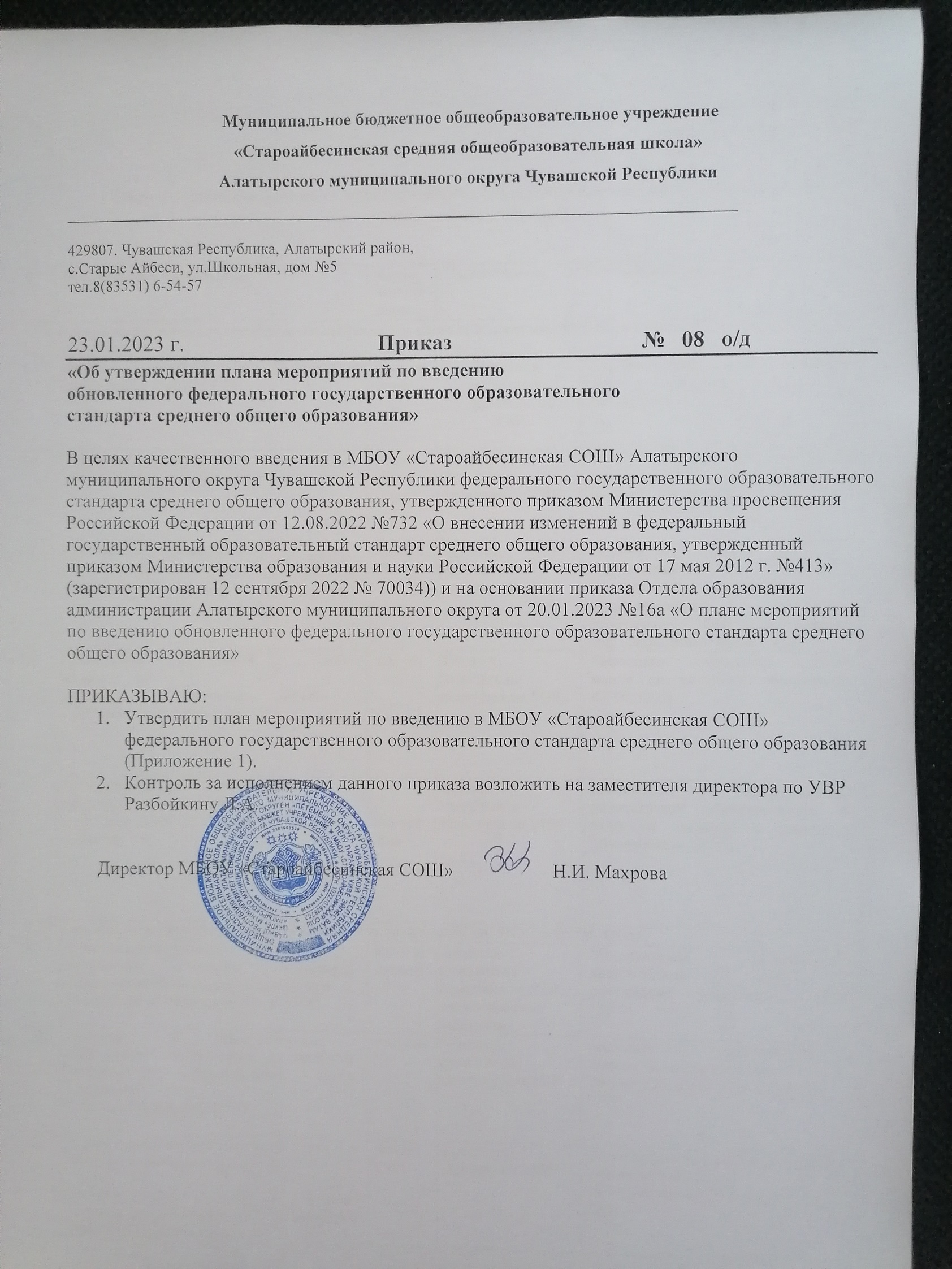 Приложение 1к приказу  от 23.01.2023 № 08План мероприятий по введению в МБОУ «Староайбесинская СОШ» Алатырского муниципального округа обновленного ФГОС СОО№Наименование мероприятияСрокиисполн енияОтветственныеОжидаемые результатыОжидаемые результаты1 Организационно-управленческое обеспечение введения обновленного ФГОС среднего общего образования1 Организационно-управленческое обеспечение введения обновленного ФГОС среднего общего образования1 Организационно-управленческое обеспечение введения обновленного ФГОС среднего общего образования1 Организационно-управленческое обеспечение введения обновленного ФГОС среднего общего образования1 Организационно-управленческое обеспечение введения обновленного ФГОС среднего общего образования1 Организационно-управленческое обеспечение введения обновленного ФГОС среднего общего образования1.1Проведение заседаний группы по введению обновленных ФГОС СООежемес ячноДиректор, заместитель директора по УВРДиректор, заместитель директора по УВРУтвержденный	план	заседаний группы по введению обновленных ФГОС     СОО1.2Проведение мониторинга готовности ОО для к введению обновленного ФГОСсоглас но плануДиректор, заместитель директора по УВРДиректор, заместитель директора по УВРВыявление реального состояния условий ОО для перехода на обновленный ФГОС1.3Проведение	совещанийпо	вопросам	введения	и	реализации обновленных ФГОС СООежемес ячноДиректор, заместитель директора по УВРДиректор, заместитель директора по УВРПовышение	уровня компетентности руководящих		и педагогическихработников	ОО	по	вопро сам обновленных ФГОС СОО1.4Размещение	актуальной	инфор мации	повведению	обновленных	ФГОС СОО на официальном сайте ООпостоя нноДиректор, заместитель директора по УВРДиректор, заместитель директора по УВРРазмещена   актуальная    инфор мация по введению обновленных ФГОС СОО1.5Информирование	родительской общественности о введении и реализации обновленных ФГОС СОО на официальном сайте ООпостоя нноДиректор, заместитель директора по УВРДиректор, заместитель директора по УВРШирокое	информирование родительской общественности по вопросам введения и реализации обновленных ФГОС2.Научно-методическое обеспечение введения обновленных ФГОС НОО и ФГОС ООО2.Научно-методическое обеспечение введения обновленных ФГОС НОО и ФГОС ООО2.Научно-методическое обеспечение введения обновленных ФГОС НОО и ФГОС ООО2.Научно-методическое обеспечение введения обновленных ФГОС НОО и ФГОС ООО2.Научно-методическое обеспечение введения обновленных ФГОС НОО и ФГОС ООО2.Научно-методическое обеспечение введения обновленных ФГОС НОО и ФГОС ООО2.1Участие в федеральных, региональных семинарах,	вебинарах,	совещаниях, конференциях по вопросам введения и реализации обновленного ФГОС СООсогласн о плануДиректор, заместитель директора по УВР, педагогические работникиДиректор, заместитель директора по УВР, педагогические работникиМетодические	рекомендации, направленные на введение и реализацию обновленного ФГОС СОО2.2Доведение	до	педагогических работников	федеральных, региональныхметодических	рекомендаций	по вопросамреализации программ СООпостоян ноДиректор, заместитель директора по УВРДиректор, заместитель директора по УВРМетодические	рекомендации, направленные на введение и реализацию обновленного ФГОС СОО2.3Участие в совещаниях, круглом столе для заместителей руководителей школ:«Стратегическая сессия. К новому качеству общего образования: изменения в образовательных стандартах »ноябрь 2023заместитель директора по УВРзаместитель директора по УВРРазработка и обсуждение комплекса мер, направленный	наобеспечение обновленных ФГОС в ОО«Управленческие аспекты по обеспечению перехода на обновленные ФГОС на уровне ОО. Критерии готовности ОО»2.4Участие в   проведении   семинаров,совещаний, круглых столов по вопросам введения и реализации обновленного ФГОС СОО педагогов школ:«Результаты	апробации примерных рабочих программ по учебным предметам, предметным областям»;«Контроль и оценка предметных и метапредметных результатов освоения образовательных программ в соответствии с требованиями обновленных ФГОС СОО: кейс инструментов для оценивания образовательных достижений»;«Эффективные	инструменты формированияфункциональной        грамотности в       условиях	введенияобновленных ФГОС СОО»;«Анализ	содержания	и методического аппарата УМК по учебным предметам с точки зрения требований примерных рабочих программ»;	«Реализация рабочих программ воспитания в условиях перехода на обновленный ФГОС СОО»согласно плану РМОПедагогические работники Наличие плана методической работы,обеспечивающей	введение обновленного ФГОС СОО2.5Участие в  заседаниях муниципальных и проведение школьных методических объединенийсогласно плану РМОРуководитеи ШМО, педагогические работникиМетодические	рекомендациипо введению	и	реализации обновленного ФГОС СОО2.6Участие в проведении семинаров«Совершенствование	качества образования, обновление содержания и педагогических технологий в условиях введения обновленных ФГОС СОО»согласно плану РМОДиректор, заместитель директора по УВР, педагогические работникиПовышение	профессиональногомастерства	педагогов	и управленческих кадров.Тиражирование	положительного опыта педагогов.3.Кадровое обеспечение введения обновленных ФГОС СОО3.Кадровое обеспечение введения обновленных ФГОС СОО3.Кадровое обеспечение введения обновленных ФГОС СОО3.Кадровое обеспечение введения обновленных ФГОС СОО3.Кадровое обеспечение введения обновленных ФГОС СОО3.1Мониторинг	кадрового	обеспечения реализации обновленных ФГОС СООсогласно плануДиректор, заместитель директора по УВРАнализ	готовности	ОО	квведению обновленного ФГОССОО3.2Повышение квалификации педагогическихи руководящих кадров ОО по обновленному ФГОС СООпостоянноДиректор, заместитель директора по УВР, педагогические работникиНаличие документов о КПКпедагогических и руководящих кадров